Рабочий учебный план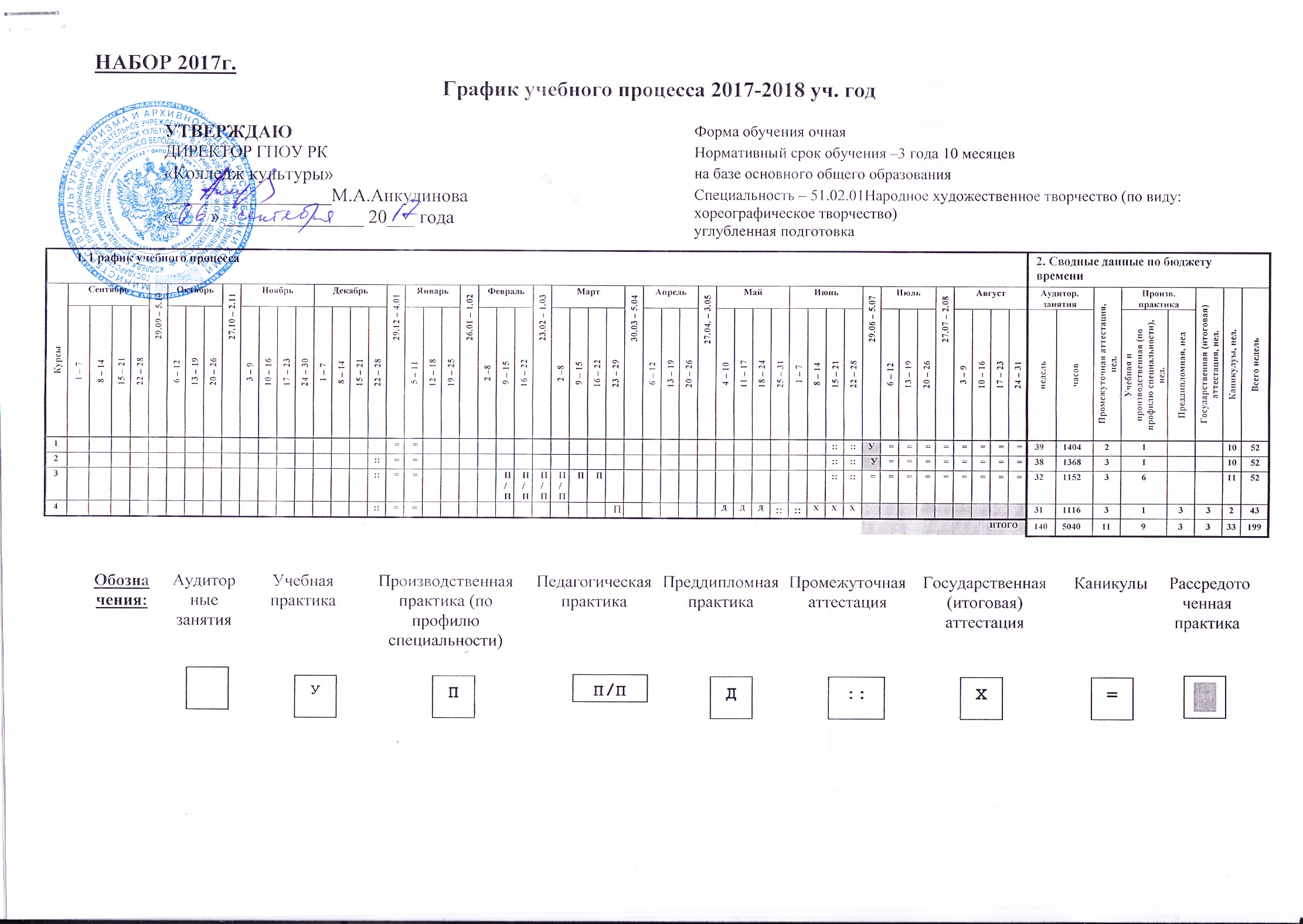 по специальности 51.02.01 Народное художественное творчество (по видам)Хореографическое творчествоКвалификации: руководитель любительского творческого коллектива, преподаватель РАСПРЕДЕЛЕНИЕиндивидуальных занятий по семестрамСводные данные по бюджету времени (в неделях)Пояснительная записка к учебному плануНастоящий учебный план государственного образовательного учреждения среднего профессионального образования Республики Коми «Коми республиканский колледж культуры им.В.Т.Чисталева» разработан на основе Федерального государственного образовательного стандарта по специальности среднего профессионального образования, утвержденного приказом Министерства образования и науки Российской Федерации № 1382 от 27 октября 2014г., зарегистр. Министерством юстиции от 26 ноября 2014 г. № 34947, по специальности 51.02.01 Народное художественное творчество по виду Хореографическое творчество углубленной подготовки.Нормативный срок освоения образовательной программы 3 года 10 месяцев (на базе основного общего образования)Квалификация: Руководитель любительского творческого коллектива, преподаватель.Реализация федерального государственного образовательного стандарта среднего общего образования осуществляется в пределах ППССЗ с учетом получаемой специальности. Учебный план предусматривает изучение следующих учебных циклов:общеобразовательного;общего гуманитарного и социально-экономического;математического и общего естественнонаучного;профессионального;и разделов:учебная практика;производственная практика (по профилю специальности);производственная практика (преддипломная);промежуточная аттестация;государственная итоговая аттестация.Общий гуманитарный и социально-экономический, математический и общий естественнонаучный циклы состоят из дисциплин. Профессиональный цикл состоит из общепрофессиональных дисциплин и профессиональных модулей в соответствии с основными видами деятельности. В состав профессионального модуля входит один или несколько междисциплинарных курсов. При освоении обучающимися профессиональных модулей проводятся учебная практика или производственная практика (по профилю специальности).Максимальный объем учебной нагрузки обучающегося составляет 54 академических часа  в неделю, включая все виды аудиторной и внеаудиторной (самостоятельной) учебной работы по освоению ППССЗ.Максимальный объем аудиторной учебной нагрузки при очной форме получения образования составляет 36 академических часов в неделю.Общий объем каникулярного времени в учебном году составляет 8-11 недель, в том числе 2 недели в зимний период.Учебный план, составленный по циклам дисциплин, включает базовую и вариативную части, перечень дисциплин, междисциплинарные курсы, их трудоемкость и последовательность изучения.Общая трудоемкость освоения основной профессиональной образовательной программы (в часах) для очной формы обучения составляет 7560 часов (максимальная учебная нагрузка включает часы: обязательных учебных занятий, самостоятельной работы, в том числе часы, необходимые для реализации федерального государственного образовательного стандарта среднего (полного) общего образования в пределах основных профессиональных образовательных программ среднего профессионального образования с учетом профиля получаемого профессионального образования)Учебный год начинается 1 сентября. Продолжительность учебной недели - шестидневная. Выходной – воскресенье.Продолжительность занятий - 45 минут.Занятия по дисциплинам и междисциплинарным курсам обязательной и вариативной частей ППССЗ проводятся в форме групповых и индивидуальных занятий в течение всего периода обучения: 	групповые (теоретические) занятия – не более 25 человек из студентов данного курса одной или, при необходимости, студентов нескольких специальностей;	групповые (практические) занятия – не более 15 человек;	индивидуальные занятия – 1 человек. Объем аудиторных часов вариативной части циклов ППССЗ ФГОС СПО по специальности 51.02.01 «Народное художественное творчество» по виду «Хореографическое творчество» углубленной подготовки составляет 1080 часов. В соответствии с пунктом 7.1. ФГОС СПО по специальности 51.02.01 «Народное художественное творчество  (по видам)»   объем времени, отведенный на вариативную часть циклов ППССЗ, использован на увеличение объема времени, отведенного на дисциплины и профессиональные модули обязательной части, а так же новые дисциплины и модули.- В связи с учетом специфики региона и запросов работодателей, часть объема времени, отведенного на вариативную часть циклов ППССЗ, в данном учебном заведении использован на введение дисциплины «Коми язык»;- В соответствии с потребностями времени, работодателей и спецификой деятельности колледжа часть объема времени, отведенного на вариативную часть циклов ППССЗ, использован на введение дополнительных разделов МДК проф.модулей: «Основы драматургии, режиссуры и мастерства актера в хореографическом искусстве», «Основы музыкальных знаний», «Музыкальный инструмент», «Историко-бытовой танец», «Дуэтный танец», «Региональные особенности русского танца», «Коми танец», «Сценическая практика», «Детская ритмика», «Новые виды физкультуры».- На увеличение объема учебных дисциплин Общего гуманитарного и социально-экономического цикла и общепрофессиональных дисциплин использовано 76 часов вариативной части.- На увеличение объема часов обязательной части ППССЗ профессиональных модулей использовано 41 час вариативной части.Предусмотрена курсовая работа по ПМ.01. «Художественно-творческая деятельность».Предусмотрена работа концертмейстеров на аудиторные занятия, требующие сопровождения концертмейстера из расчета до 100 % количества времени, предусмотренного учебным планом на разделы и темы междисциплинарного курса «Композиция и постановка танца» (МДК 01.01.), «Хореографическая подготовка» (МДК 01.02.).При реализации ППССЗ СПО в учебном плане предусматриваются следующие виды практик: учебная и производственная.Учебная практика  (по профилю специальности) проводится  во 2 и 4 семестрах рассредоточено, чередуясь с теоретическими занятиями (2 недели-72 ч).Производственная практика состоит из двух этапов: практики по профилю специальности 7 недель  и преддипломной практики 4 недели. Производственная  по профилю специальности реализуется в два этапа: 6 недель(4 из них педагогическая) -проходят концентрированно на третьем курсе (216 часов, 4 семестр); 1 неделю концентрированно на четвертом курсе (36 часов – 8 семестр). Производственная (преддипломная) практика проводится концентрированно в восьмом семестре в рамках всех профессиональных модулей (108 часов – 3 недели, 8 семестр)Промежуточная аттестация по практике проводится в виде зачета (учебная практика) и дифференцированного зачета (производственная практика) и не учитывается при подсчете общего количеств зачетов и экзаменов. Консультации для обучающихся очной формы получения образования предусматриваются  в объеме 4 часа на каждого обучающегося в год, в том числе в период реализации среднего (полного) общего образования для лиц, обучающихся на базе основного общего образования.Промежуточная аттестация студентов включает зачеты (по физической культуре), экзамены, дифференцированные зачеты, которые могут проводиться в форме прослушивания, просмотра, показа.Обучающиеся, поступившие на базе среднего общего образования имеют право на перезачет соответствующих общеобразовательных дисциплин.По завершению освоения профессиональных модулей проводится комплексный экзамен (квалификационный), направленный на определение готовности выпускника к определенному виду деятельности, посредством оценки их профессиональных компетенций, сформированных в ходе освоения междисциплинарных курсов, учебной и производственной практики.На государственную итоговую аттестацию отводится 3 недели:- подготовка выпускной квалификационной работы - 1 неделя- защита выпускной квалификационной работы  - 1 неделя- Государственный экзамен "Педагогическая подготовка" - 1 неделя.ИндексНаименование дисциплин, профессиональных модулей, междисциплинарных курсовРаспределение по семестрамРаспределение по семестрамРаспределение по семестрамРаспределение по семестрамМаксим.Учебная нагрузка студентаСамост.Учебная нагрузка студентаОбязательныеучебные занятияОбязательныеучебные занятияОбязательныеучебные занятияОбязательныеучебные занятияРаспределение обязательных учебных занятийпо курсам и семестрамРаспределение обязательных учебных занятийпо курсам и семестрамРаспределение обязательных учебных занятийпо курсам и семестрамРаспределение обязательных учебных занятийпо курсам и семестрамРаспределение обязательных учебных занятийпо курсам и семестрамРаспределение обязательных учебных занятийпо курсам и семестрамРаспределение обязательных учебных занятийпо курсам и семестрамРаспределение обязательных учебных занятийпо курсам и семестрамРаспределение обязательных учебных занятийпо курсам и семестрамИндексНаименование дисциплин, профессиональных модулей, междисциплинарных курсовЭкзаменыКурс. Раб.отыДиф.зачетызачетМаксим.Учебная нагрузка студентаСамост.Учебная нагрузка студентаВсегов том числев том числев том числе1 курс1 курс1 курс2 курс2 курс3 курс3 курс4 курс4 курсИндексНаименование дисциплин, профессиональных модулей, междисциплинарных курсовЭкзаменыКурс. Раб.отыДиф.зачетызачетМаксим.Учебная нагрузка студентаСамост.Учебная нагрузка студентаВсегоГрупповыеГрупповыеИнд. 1 чел.1 семестр17 нед.2 семестр22 нед.2 семестр22 нед.3 смеестр16 нед.4 семестр22 нед.5 семестр16 нед.6 семестр16 нед.7 семестр16 нед.8 семестр15 нед.ИндексНаименование дисциплин, профессиональных модулей, междисциплинарных курсовЭкзаменыКурс. Раб.отыДиф.зачетызачетМаксим.Учебная нагрузка студентаСамост.Учебная нагрузка студентаВсегоДо 25 чел.До 15 чел..Инд. 1 чел.1 семестр17 нед.2 семестр22 нед.2 семестр22 нед.3 смеестр16 нед.4 семестр22 нед.5 семестр16 нед.6 семестр16 нед.7 семестр16 нед.8 семестр15 нед.123456789101112131414151617181920ОД.00Общеобразовательный учебный цикл21067021404ОД.01Учебные дисциплины1134378756ОД.01.01Иностранный язык3163541091091123ОД.01.02Обществознание2117397878222ОД.01.03Математика и информатика32140479366271122ОД.01.04Естествознание2117397878222ОД.01.05География2117397878222ОД.01.06Физическая культура21117397878222ОД.01.07Основы безопасности жизнедеятельности31063571711112ОД.01.08Русский язык31404793931122ОД.01.09Литература2117397878222ОД.02Профильные учебные дисциплины972324648ОД.02.01История мировой культуры217558117117333ОД.02.02История217659117117333ОД.02.03Отечественная литература 411438767622ОД.02.04Народная художественная культура 511438767622ОД.02.05История искусства (с учетом вида ОПОП)622876152152422ОД.02.06Основы этнографии 1511734342ОД.02.07Культура речи 411438767622Недельная нагрузка студента по циклу222323131042Обязательная часть циклов ППССЗ401013372673ОГСЭ.00Общий гуманитарный и социально-экономический цикл732244488ОГСЭ.01Основы философии67224484812ОГСЭ.02История3722448483ОГСЭ.03Психология общения7722448483ОГСЭ.04Иностранный язык8213711421423222ОГСЭ.05Физическая культура83-7303101202202222222Недельная нагрузка студента по циклу526674ЕН.00Математический и общий естественнонаучный цикл1083672ЕН.01Информационные технологии55719383811ЕН.02Экологические основы природопользования1511734342Недельная нагрузка студента по циклу211П.00Профессиональный учебный цикл317010572113ОП.00Общепрофессиональные дисциплины477159318ОП.01Народное художественное творчество8141479494222ОП.02История отечественной культуры412341828213ОП.03Литература (отечественная и зарубежная)69632646422ОП.04Безопасность жизнедеятельности8117397878212Недельная нагрузка студента по циклу132634ПМ.00Профессиональные модули26938981795ПМ.01Художественно-творческая  деятельность8КЭ5-618966321264МДК.01.01Композиция и постановка танца559186373222222222МДК.01.01Композиция и постановка танца46,8559186373288852+12ин2+11ин2+11ин2+9ин2+14ин2+8ч.+10ин2+10ин2+11ин2+8инМДК.01.02Хореографическая подготовка1337446891444466666МДК.01.02.01Классический танец2,4, 6,81,3,5525175350280702+11ин2+11ин2+11ин2+7ин2+12ин2+7ин2+6ин2+8ин2+8инМДК.01.02.02Народный танец2,4,6,81,5525175350280702+11ин2+11ин2+11ин2+7ин2+12ин2+7ин2+6ин2+8ин2+8инМДК.01.02.03Бальный танец512341827662+6ин2МДК.01.02.04Современный танец81645510994152+4ин2+5ин2+6инНедельная нагрузка студента по модулю666688888УП.00Учебная практика2,472721 нед.1 нед.1 нед.ПП.01Производственная практика (по профилю специальности)6к,872721 нед.1 нед.ПМ.02Педагогическая деятельность8КЭ557186371МДК.02.01Педагогические основы преподавания творческих дисциплин2789318522223МДК.02.01.01Основы психологии4662244442МДК.02.01.02Возрастная психология7481632322МДК.02.01.03Основы педагогики69632646422МДК.02.01.04Этика и психология профессиональной деятельности8682345453МДК.02.02Учебно-методическое обеспечение учебного процесса27993186246МДК.02.02.01Методика преподавания творческих дисциплин8мдк18662124124224МДК.02.02.02Методика работы с любительским творческим коллективом8мдк9331626222Недельная нагрузка студента по модулю22469ПП,02Производственная практика (педагогическая)6к1444 нед.ПМ.03Организационно-управленческая деятельность7КЭ24080160МДК.03.01Основы управленческой деятельности24080160226МДК.03.01.01Социально-культурная деятельность69632646422МДК.03.01.02Экономика и менеджмент социально-культурной сферы7мдк481632322МДК.03.01.03Информационное обеспечение профессиональной деятельности7мдк481632322МДК.03.01.04Правовое обеспечение профессиональной деятельности7мдк481632322МДК.03.01.05Недельная нагрузка студента по модулю226Вариативная часть циклов ППССЗ*16205401080ПП.01Производственная практика (по профилю специальности)6к36361 нед.ОП.00Общепрофессиональные дисциплины511734342ОП.05Коми язык и литература1511734342Профессиональные модули139346492986564МДК.01.01Композиция и постановка танца25284168МДК.01.01. 02Основы драматургии, режиссуры и мастерства актера в хореографическом искусстве3481632322МДК.01.01.03Основы музыкальных знаний2117397878222МДК.01.01.04Музыкальный инструмент38729585833ин33ин25инМДК.01.02Хореографическая подготовка1141380761МДК.01.02.05Историко-бытовой танец811538777723МДК.01.02.06Дуэтный танец6114387676211МДК.01.02.07Региональные особенности русского танца4,6210701401402222МДК.01.02.08Коми танец6195651301246241+6инМДК.01.02.09Сценическая практика8303101202202222222МДК.01.02.10Детская ритмика3114387676222МДК.01.02.11Новые виды физкультуры8903060604Недельная нагрузка студента по вариативной части циклов ППССЗ444889649Недельная нагрузка студента (индивидуальные часы)ППССЗ233322(вкл.8ч. на КПТ)222Часы вариативной части циклов ППССЗ, используемые по выбору учебного заведениядля увеличения объема часов обязательной части ППССЗ17558117на дисциплину ОГСЭ.05 «Физическая культура»60на дисциплину ОП.04 «Безопасность жизнедеятельности»10на дисциплины общепрофессионального цикла6на МДК.01.01 «Композиция и постановка танца»19на МДК.01.02 «Классический танец»8на МДК.01.02 «Народный танец»8на МДК.01.02 «Бальный танец»6Всего часов обучения по циклам ОПОП545418183636Всего часов обучения по циклам ОПОП, включая федеральный компонент среднего общего образования756025205040363636363636363636Максимальный объем учебной нагрузки 545454545454545454ПДП.00Производственная практика (преддипломная)81083 нед.ПА.00Промежуточная аттестация11 нед.2 нед.2 нед.1 нед.2 нед.1 нед.2 нед.1 нед.2 нед.ГИА.00Государственная (итоговая) аттестация3 нед.108ГИА.01Подготовка выпускной квалификационной работы1 нед.ГИА.02Защита выпускной квалификационной работы (по видам) – «Показ и защита творческой работы»1 нед.ГИА.03Государственный экзамен по ПМ.02 «Педагогическая деятельность»1 нед.Консультации по 4 часа в год на 1 чел.Консультации по 4 часа в год на 1 чел.Консультации по 4 часа в год на 1 чел.Консультации по 4 часа в год на 1 чел.Консультации по 4 часа в год на 1 чел.Консультации по 4 часа в год на 1 чел.Консультации по 4 часа в год на 1 чел.Консультации по 4 часа в год на 1 чел.ВсегоЭкзаменов Экзаменов Экзаменов 066262626Консультации по 4 часа в год на 1 чел.Консультации по 4 часа в год на 1 чел.Консультации по 4 часа в год на 1 чел.Консультации по 4 часа в год на 1 чел.Консультации по 4 часа в год на 1 чел.Консультации по 4 часа в год на 1 чел.Консультации по 4 часа в год на 1 чел.Консультации по 4 часа в год на 1 чел.ВсегоЗачётов Зачётов Зачётов 5447235281 семестр17нед.2 семестр22нед.3 семестр16нед.4 семестр22нед.5 семестр16нед.6 семестр16нед.7 семестр16нед.8 семестр15нед. МДК 01.01 «Композиция и постановка танца»1211914 ч.1010118 МДК 01.01 «Музыкальный инструмент»3325МДК  01.02 «Классический танец»11ч.11ч.7ч.12 ч.768ч.8ч.МДК  01.02 «Народный танец»11ч.11ч.7ч.12 ч.768ч.8ч.МДК  01.02 «Бальный танец»6МДК  01.02 «Современный танец»456МДК  01.02 «Коми танец»6ч.Недельная нагрузка студента 23322 (вкл.8ч. на КПТ)222КурсыОбучение по дисциплинам и междисциплинарным курсамУчебная практикаПроизводственная практикаПроизводственная практикаПромежуточная аттестацияГосударственная (итоговая) аттестацияКаникулыВсегоКурсыОбучение по дисциплинам и междисциплинарным курсамУчебная практикаПо профилю специальностипреддипломнаяПромежуточная аттестацияГосударственная (итоговая) аттестацияКаникулыВсегоI курс 391--2-1052II курс 381-31052III курс 32631152IV курс 311333243Всего14027311333199№ семестра1 семестр2 семестр3 семестр4 семестр5 семестр6 семестр7 семестр8 семестрИтого:кол-во учебных недель (теоретическое обучение) 1722162216161615140